WHAT YOU NEED TO KNOW FOR: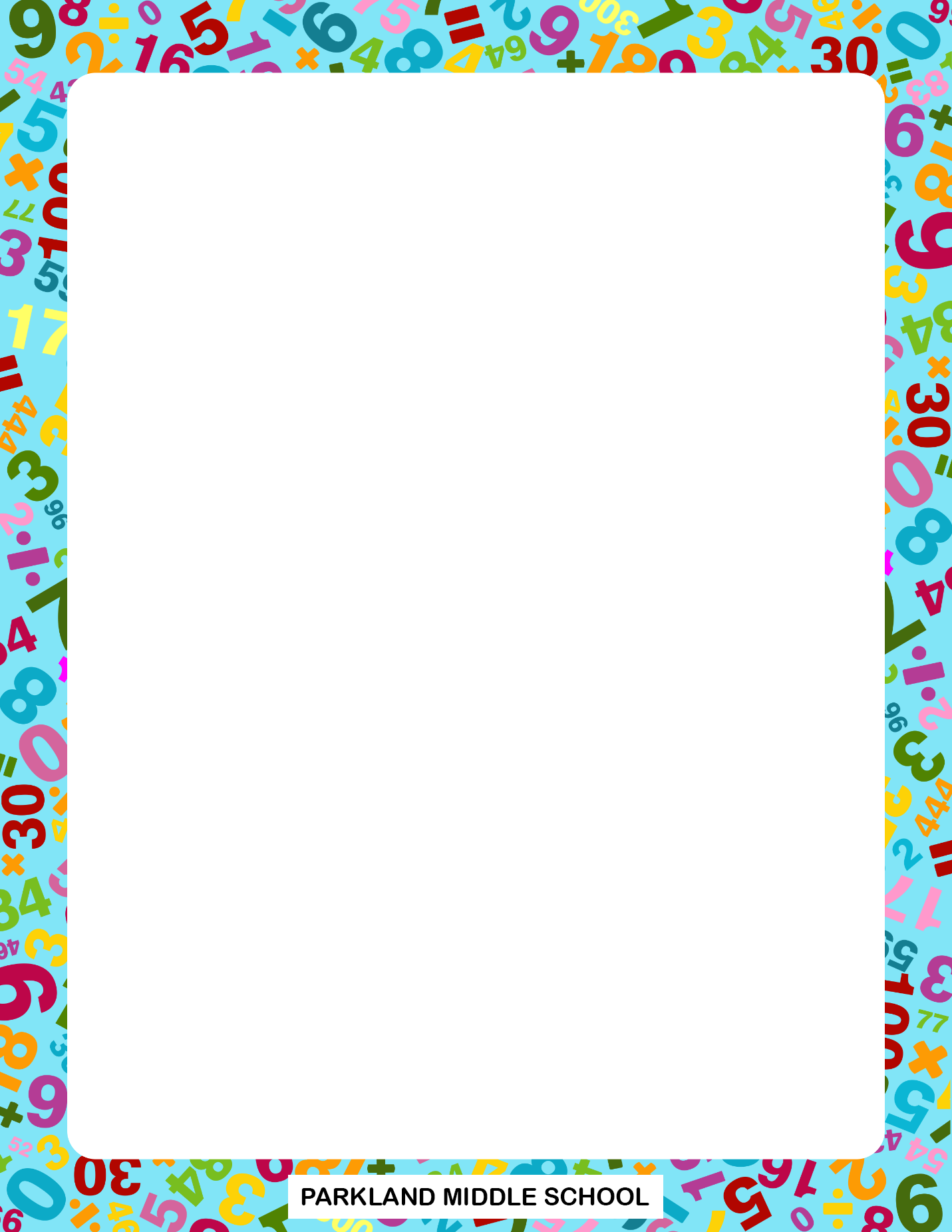 ALGEBRAName: _______________Due on the second Friday of the school year!Integer OperationsResources: KhanAcademy.org - Adding numbers with different signs (video), Adding & subtracting negative numbers (video), Multiplying and dividing negative numbers (video)Apply the integer operation for each problem.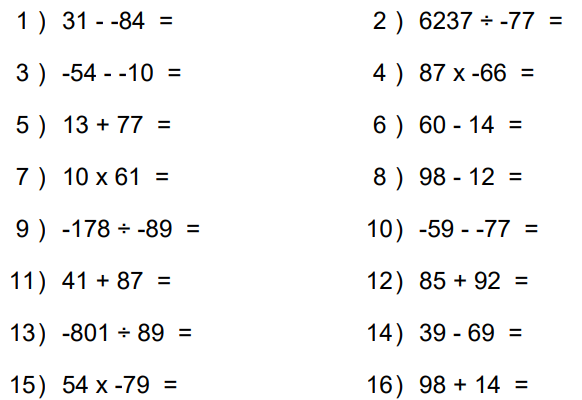 Combining Like TermsResources: KhanAcademy.org - Distributive property over addition (video), Distributive property over subtraction (video), Combining like terms (video)Combine like terms for each problem.  Use the Distributive Property when required.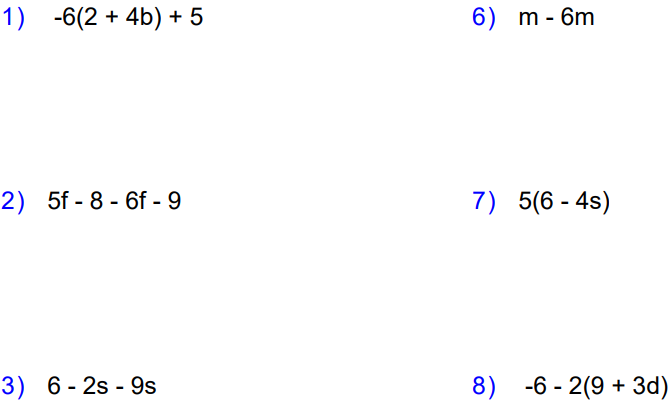 Solving EquationsResources: KhanAcademy.org – One-Step Addition Equations (video), One-Step Subtraction Equations (video), One-Step Multiplication Equations (video), One-Step Division Equations (video), Intro to two-step equations	Solve each equation.Solving InequalitiesResources: KhanAcademy.org – One-step inequalities examples (video), One-step inequalities: -5c ≤ 15 (video), One-step inequality involving addition (video)	Solve each inequality.Arithmetic and Geometric SequencesResources: KhanAcademy.org – Finding patterns in numbers (video)Determine the pattern and complete each sequenceWriting Linear Expressions and EquationsResources: KhanAcademy.org - Writing expressions word problems (video)Write an expression or equation for each scenario.A number multiplied by 6, then added by 8.					__________________________A number divided by 3, then subtracted by 11.				__________________________A number added by 3, then multiplied by negative 4.				__________________________A can company charges a $3.50 fee to call a cab and then charges $5 for every mile driven.A customer paid $56 for a car ride.  How far did the taxi drive, Write an equation and show your solution steps.Plotting PointsResources: KhanAcademy.org – Plotting a point (ordered pair) (video)Use the grid provided to complete the questions.Write the point at each ordered pair.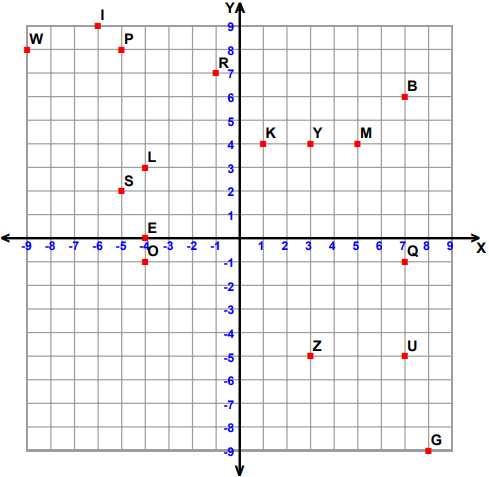 (-6, 9) ______	(5, 4) ______	(1, 4) ______	(-5, 8) ______(-4, 3) ______	(-5, 2) ______	(3, -5) ______	(-4, 0) ______Write the ordered pair for each given point.R ______		G ______		B ______		Y ______O ______		Q ______		U ______		W ______Plot the following points on the coordinate grid.T (-9, 5)	N (9, -4)	H (-8, -6)	V (-1, 3)X (-9, -4)	A (-9, 2)	J (-2, 2)		C (9, 0)Graphing Slope-Intercept FormResources: KhanAcademy.org – Graph from slope-intercept equation (video)Plot the y-intercept and use the slope (  ) to graph each line.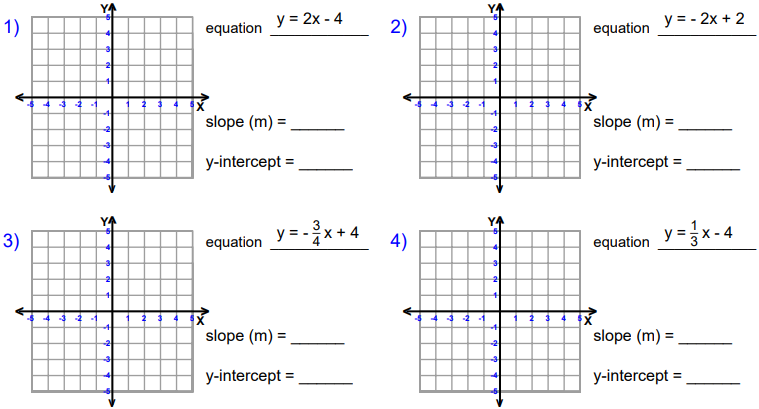 